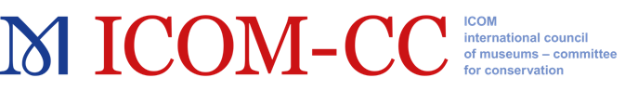 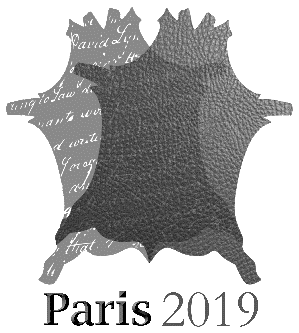 CALL FOR PAPERS and POSTERS11th Interim Meeting of the ICOM-CC Leather and Related Materials Working Group6-7 June 2019 in Musée du quai Branly – Jacques Chirac, Paris - France Conservators, scientists and museum professionals interested or specializing in the conservation of leather and related materials are invited to participate in the upcoming 11th Interim Meeting of the ICOM-Conservation Committee - Leather and Related Materials Working Group. The conference is organized by the Research Center for Preservation (CRC) together with the Musée du quai Branly – Jacques Chirac (Ethnographic museum) in Paris, where the meeting will take place on 6-7 June 2019. The aim is to share recent conservation experiences, current projects and research initiatives, as well as new or innovative solutions regarding the conservation of leather and related materials such as parchments, skins, hides, furs and natural history specimens. Talks presenting successes, challenges, particular problems (case studies), useful protocols and techniques, and cautionary tales are also sought. The meeting will include oral and poster presentations in English or French with simultaneous translation.  All speakers will be invited to submit a full paper before the start of the conference. The papers will be published on the ICOM-CC website after the conference. Abstracts should be prepared using the abstract template below and must be submitted by 31st January 2019 on the conference website https://leather2019.sciencesconf.orgFurther information including details on registration fees, program and practical information will be provided at a later date on the conference website.APPEL A CONTRIBUTION11ème Réunion intermédiaire du Groupe de Travail Cuir et Matériaux Associés de l’ICOM-CC 6-7 Juin 2019 Musée du quai Branly – Jacques Chirac, Paris - France Restaurateurs, scientifiques et professionnels de musées spécialisés ou intéressés par la conservation des cuirs et matériaux associés sont invités à participer à la 11ème Réunion Intermédiaire du Groupe de Travail Cuir et Matériaux Associés de l’ICOM-CC.La conférence est organisée par le Centre de Recherche sur la Conservation (CRC) conjointement avec le Musée du quai Branly – Jacques Chirac à Paris, où se déroulera la conférence les 6 et 7 juin 2019. Cette conférence a pour but d’offrir un espace d’échange à tous les professionnels du domaine pour présenter les pratiques innovantes, les recherches en cours et les derniers développements concernant la conservation des matériaux à base de peau tels que le parchemin, le cuir, les fourrures ou les spécimens naturalisés. Des interventions présentant des réussites, des défis, des problèmes particuliers (étude de cas), des protocoles utiles ou des précautions à prendre seront également recherchées. La conférence comprendra des présentations orales et posters en anglais ou en français et une traduction simultanée sera offerte. L’ensemble des communicants sera invité à soumettre un article complet avant le début de la conférence. Les actes de la conférence seront publiés a posteriori sur le site de l’ICOM-CC. Les résumés doivent être rédigés en utilisant le modèle suivant et doivent être soumis avant le 31 janvier 2019 sur le site de la conférence https://leather2019.sciencesconf.orgLes informations concernant le détail des frais d'inscription, le programme et les informations pratiques seront fournies ultérieurement sur le site de la conférence.ABSTRACT TEMPLATE – Papers and PostersMODELE DU RESUME – Articles et PostersMain Author Name (author for correspondence) Nom de l’auteur principal (pour la correspondance) :Main Author Email / Email de l’auteur principal :ICOM Membership (please provide which type and your ID number): ICOM Member? ICOM-CC Voting Member?  ICOM-CC Friend or Student Friend? Non-memberAdhésion ICOM (merci d’indiquer le type d’adhésion et le numéro d’identifiant) : Membre ICOM ? Membre votant ICOM-CC ?  Ami ou étudiant ICOM-CC ? Non-membreType of submission (Paper or Poster): Type de soumission (Article ou Poster) : Abstract Word Count / Nombre de mot du résumé : 1. Title / Titre :  2. Authors:   (indicate *author for correspondence) Auteurs : (indiquer *auteur pour la correspondance)Institution/s:  City, country / ville, pays:  E-mail address/es: 3. Abstract (max. 750 words for papers; 250 words for posters):     Résumé (max. 750 mots pour les articles; 250 mots pour les posters):     One photograph or figure can be included in the abstract Une photographie ou figure peut être incluse dans le résumé.4. Author biographies (maximum 150 words each – not included in Abstract word count)Biographies des auteurs (maximum 150 mots pour chaque auteur – ne pas inclure dans le décompte des mots du résumé)